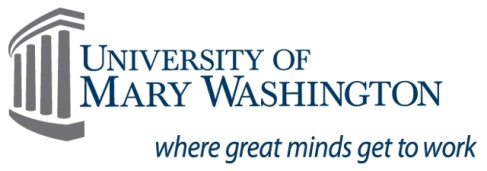  RECEIPT VERIFICATION:                          Employee HandbookI acknowledge receipt of access to the Employee Handbook. I accept responsibility to become familiar with the handbook concerning my obligations as an employee of the University of Mary Washington. ______________________________                   _________________________ Print Employee Name                                            Department ______________________________                       _________________________ Employee Signature                                                Date